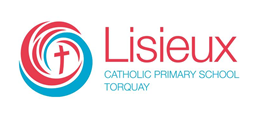 Lisieux Catholic Primary School  Acceptable ICT Use AgreementStudent Name: ____________					Year_____ Cyber safety is an important issue for young children. By the time young children arrive at school, many are already online or using digital technologies. They visit their favourite websites, play games and use apps such as Mathletics or Reading Eggs. School Profile Statement Lisieux recognises the need for students to be safe and responsible users of digital technologies. We believe that explicitly teaching students about safe and responsible online behaviours is essential, and is best taught in partnership with parents /carers. The purpose of this Agreement is to ensure that students at Lisieux Catholic Primary School use digital technologies in a safe and appropriate manner. We request that parents / carers work with us and encourage this behaviour at home. At Lisieux we: support the rights of all members of the school community to engage in and promote a safe, inclusive and supportive learning environment;have a Respectful Relationships Policy that clearly states our school’s values and the expected standards of student behaviour, including actions and consequences for inappropriate behaviour; educate our students to be safe and responsible users of digital technologies; raise our students’ awareness of issues such as online privacy and intellectual property including copyright; supervise students when using digital technologies for educational purposes; provide a filtered internet service but acknowledge that full protection from inappropriate content can never be guaranteed; respond to issues or incidents that have the potential to impact on the wellbeing of our students; know that some online activities are illegal and as such we are required to report this to the police support parents/carers to understand the importance of safe and responsible use of digital technologies, the potential issues that surround their use and strategies that they can implement at home to support their child provide parents/carers with a copy of this agreement. On the following pages you will find a list of technology related issues that your child will discuss in class. We ask that you read through and discuss these points with your child, ensuring they fully understand the importance of using technology appropriately. On the final page, please sign to indicate you have discussed these points with your child. Safe and Responsible Behaviour (Students, please tick each box to demonstrate your understanding of each point) When I use digital technologies I will: • BE RESPECTFUL AND USE RESPECTFUL LANGUAGE.  This means:  never sending mean or hurtful messages.
 not being mean to others (This can include leaving someone out to make them feel bad).  not copying someone else’s work. • KEEP MY NAME AND INFORMATION SECRET by not telling my full name, photo, birthday, address and phone number to anyone on the computer or iPad. This means:  not telling anyone my personal information.
 always logging out of online accounts correctly (e.g. Mathletics).
 only sharing my passwords with my teacher and parents (e.g. Mathletics). • LOOK AFTER MYSELF AND OTHERS by thinking about what I share online. This means:   never sharing my friends’ full names, birthdays, school names, addresses and phone         numbers because this is their personal information.   not putting photos or videos of other people online without their permission   telling a trusted adult if someone is unkind to me, or if I know someone else is upset or       scared.   stopping to think about what I post or share online, as once it’s posted it cannot be taken       back.   using sites that are right for my age and not deliberately searching for something rude or       bad.   either turn off the screen or use the back button if I see something I don’t like and telling a       trusted adult. When I use school digital technologies, including iPads and laptops I will:   shutdown or restart the laptop properly.   close apps / programs when I have finished.   only go on apps / programs that I’ve been instructed to.   not move any apps.   not change the background or change any settings.  delete any photos I take from the iPad.
 not go into other people’s folders or files.
 not delete anyone else’s files.
 report anything I see that is inappropriate straight away.  not look up anything inappropriate on the internet. Lisieux Catholic Primary School prefers that students do not bring mobile phones to school and accepts no responsibility for lost or damaged items. If parents / carers require students to bring a phone to school, students agree to:• keep their mobile phone turned off and in their school bag during the school day, or hand in to School Reception for safe keeping throughout the school day;• protect the privacy of others and never post or forward private information about another person using any messaging service;• follow all the behaviour guidelines as detailed above in this Agreement.Students who are found in breach of these expectations will have their mobile phones confiscated, to be collected by parents/carers from Reception.Consequences If I fail to comply with the above guidelines, the teacher, in consultation with the Principal will determine appropriate consequences for any breach of this Acceptable Use Agreement. Consequences may include one or more of the following:   Student and teacher discuss the inappropriate behaviour;   Suspension from using technologies at school. e.g. 1 day, 1week, which will involve the confiscation of personal devices such as mobile phones;   Indefinite suspension from using technologies until the school deems the student is ready to be reinstated.   Parents informed. Student Declaration (for children in Grades 4-6 only) I have read and fully understand all parts of this ‘Acceptable Use Agreement’. Signed __________________________ Date___________________ Parents Declaration I / We have read through this document with our child and will continue to support the correct use of technology at school and at home. Signed __________________________ Date___________________ 